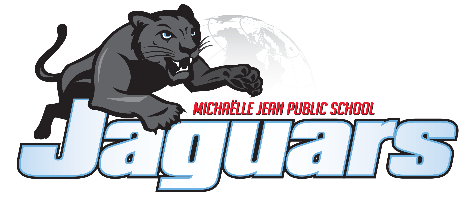 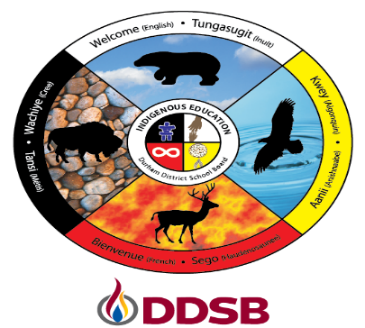 Principal:  C. Douglas									Vice Principal:  L. Lewischristina.douglas@ddsb.ca	                 								lanya.lewis@ddsb.ca                                                                                                                                         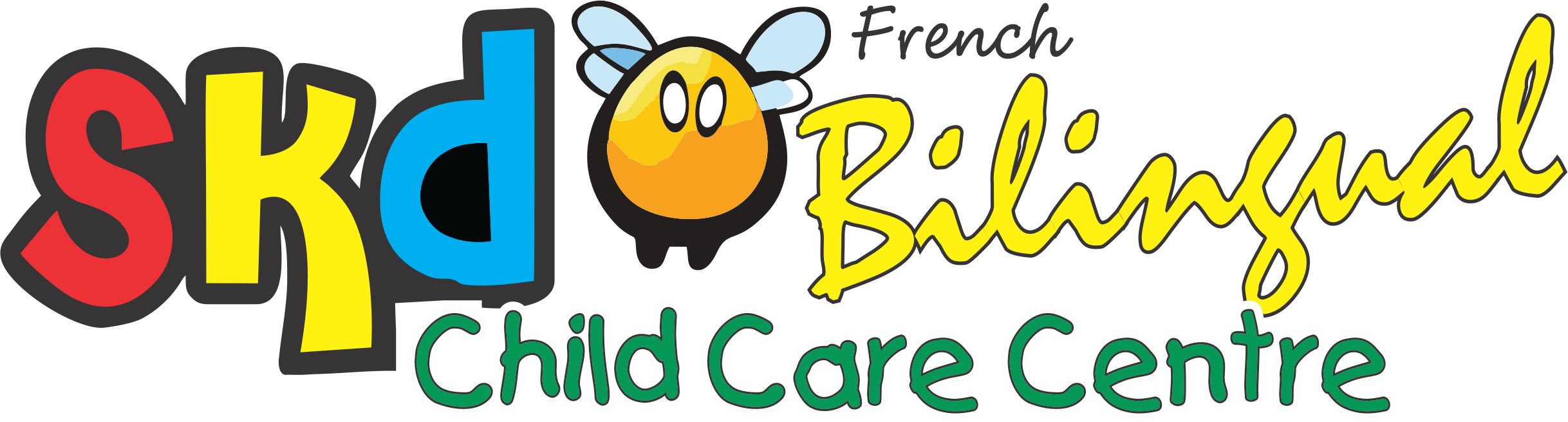 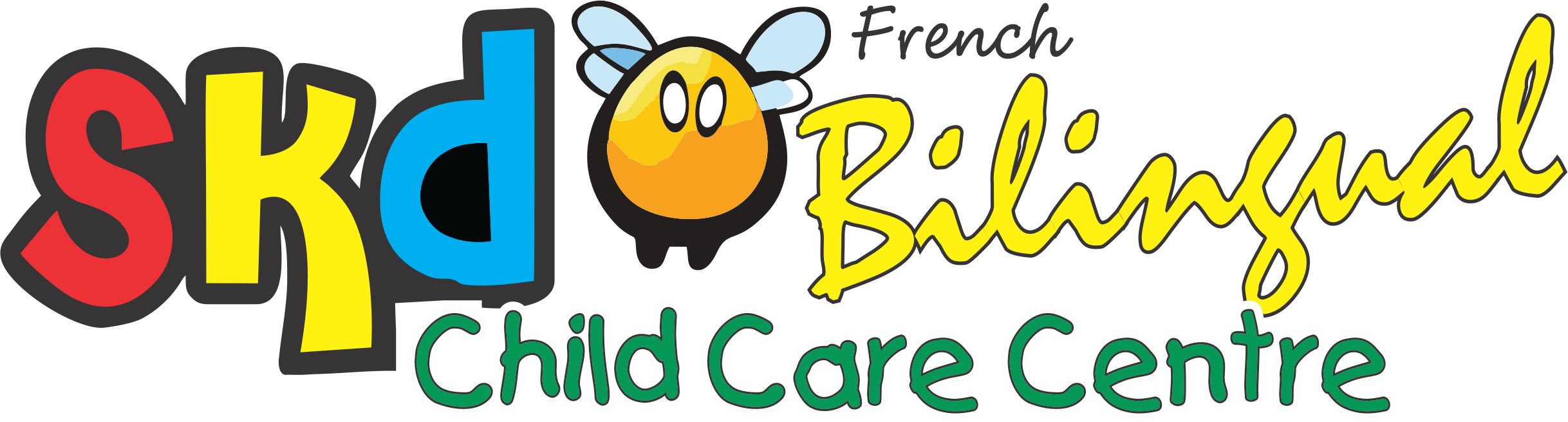   Superintendent:     M. Hamid  mohamed.hamid@ddsb.ca  905-666-5500        Trustee:  P. Barnes patrice.barnes@ddsb.ca   905-666-5500    School Secretarial Staff:  R. Henderson, K. Fontaine                                                   Sep 2019 Follow us @ MJPS_jaguars                           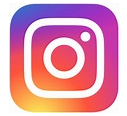 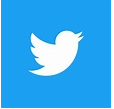 A Message from the Principal….Hello MJPS families!Welcome to a new school year at Michaelle Jean PS.  We are thrilled to have our former Jaguars return and to meet all of our new students!   We have some wonderful ideas and plans for the upcoming school year and look forward working with you to create an exciting and engaging experience for your child(ren).  I am happy to report that we have welcomed a new Vice-Principal to MJPS. Ms. Lewis has recently joined DDSB after working as a Vice-Principal in Toronto. We are so happy to have her join our team and invite you to introduce yourselves when you have a moment.  We will be starting this school year with a major initiative called "The 20 Days of Well-Being".  Each day in the month of September each classroom will be spending some time investigating a different aspect of well-being, such as: being supported at school, taking care of your emotions, perseverance and growth mindset.  We encourage you to speak with your child(ren) each day about the topics they discussed that day.  Our goal is to create classroom communities where every child feels safe, supported and respected.  Stay tuned for pictures and announcements showcasing our journey over the next month.  Thank you for sharing your children with us and we look forward to working together this year! C. Douglas
Principal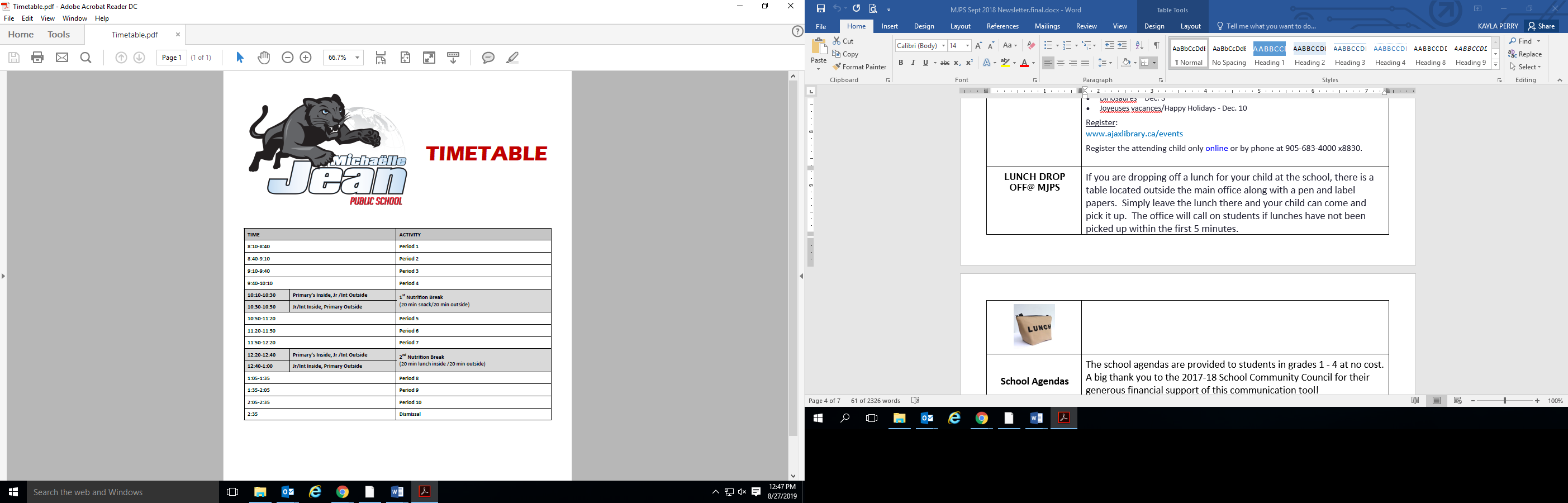 Pizza Wednesdays @ MJPS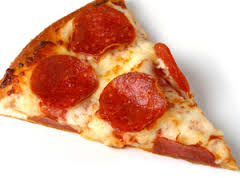 Every Wednesday pizza will be on sale for $2 per slice starting on Wednesday, September 11th during the second break at 12:20-1:00pm.  There will be two types of pizza:  CHEESE ONLY and CHEESE & HALAL PEPPERONI.  No pre-ordering is required.   The profit from these food sales are used to support extra-curricular activities and special programs at the school.  Thank you for your support!  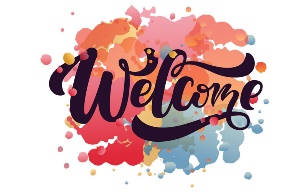 Welcome!
This year we are proud to welcome the following staff members to our MJPS Team:Ms. Lewis – Vice PrincipalMs. Khan-Levine – Grade 6Mme. Markew – Grade 6Ms. Oikawa – Grade 7Mr. Stavropoulos – Grade 8Welcome back Mme. Burn and Ms. Oikawa.Signing In & Out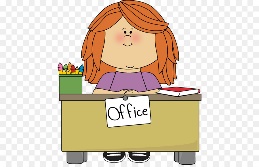 Signing your Students In & Out & AnnouncementsSigning In:Absences/Lates:  If your child is going to be late for school, or sick, we would ask that you kindly notify the school of their absence using the Safe Arrival system.  These absences can be entered into the Safe Arrival system by calling 1-844-350-2646.  If your child is late, they will need to check into the office when they arrive, so that we can ensure the attendance is updated properly.Classes being at 8:10 am.  If you child arrives after this time, their classes attendance will have already been taken, and they will be marked as absent.  Please ensure that you child checks in at the office prior to going to class, so that we can update our records, and avoid any calls being made to parents about their child’s absence (when they are in fact not).Signing Out:If your child needs to leave school early, whether it be for an appointment or due to illness, the parent/guardian picking the student must come into the office to sign out the student, and sign their name in the Purple binder.Announcements:Parents, would you like to hear the announcements that your child hears in the morning?  If yes, type in the URL:  bit.ly/mjpsnews.  The most recent videos will be at the top.  Each video will have a small tag indicating which grade is the intended audience.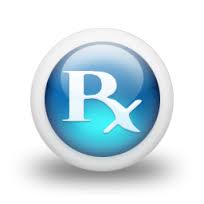 Parents of students with medical conditions or severe allergiesParents of students with medical conditions or severe allergies are asked to speak to Ms. Lewis, Vice Principal, as soon as possible so that we may create an alert for staff.  If you have medication or Epi-pens to leave for the student, it must be accompanied by a form signed by the doctor.  You can find those forms on our web site or in the main office.   Nut Free
Environment
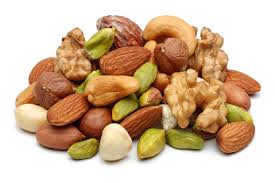 Please note that we are a nut-alert school which means that we cannot permit any products containing nuts in the school.  This includes products/drinks such as: almond milk and peanut punch as well as foods meant to taste like nut products such as ‘Wow Butter’.  We appreciate your understanding that these products may cause severe allergic reactions.Use Sense with Scents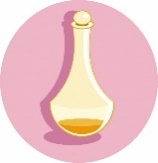 We at Michaëlle Jean Public School wish to remind everyone that our school is a scent-free environment.  Scents can cause irritation of the eyes, throat, and nose for some individuals with allergies, asthma, and other respiratory conditions.  In order to create a safe environment for everyone, we ask that students refrain from using scented products such as perfume, cologne, and lotions as much as possible.  We appreciate your cooperation in keeping the air we share healthy and scent-free.student verification on-lineStudent Verification On-Line
If you have not already done so, would you please go on line to complete the Student Returning Form.  In the past, this has been a form sent home to verify contact information and emergency contacts as well as permission for various things (such as field trips).  Go to www.ddsb.ca.  Please do this before Sept.13th.  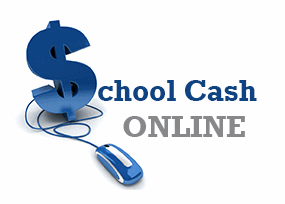 For safety and security reasons the Durham District School Board would like to reduce the amount of cash and cheques coming into the school.  Please take a moment to register for School Cash Online, so that you can pay for items at school easily from home.  First, go to the School Cash Online home page at https://DDSB.schoolcashonline.com/  Then, follow the steps to register on line.  A confirmation email will be sent to you.  You will need your child(ren)’s OEN number to connect them to your account.  These numbers are found on your child’s report card. Sep 26th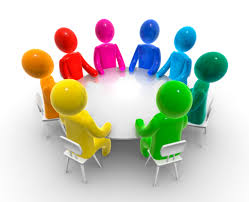 School Community Council InvitationPlease mark your calendars for our first School Community Council (S.C.C.) meeting at Michaëlle Jean Public School.  The SCC is our parent council and any parent/guardian is welcome to attend.  Our first meeting is on September 26th at 6:30 p.m. in the library.  At this time an executive will be elected.  Following this brief meeting there will be an opportunity for you to attend a Volunteer Orientation, if you will be volunteering in our school this year.
  The SCC meetings will take place on the first Thursday of each month from 6:30 to 7:30 p.m.  Babysitting is provided for pre-schoolers up to 12 years of age.  Find out what is happening at school and partner with us in your child’s education.  We look forward to hearing your voice!
Lunch Lady
@ MJPS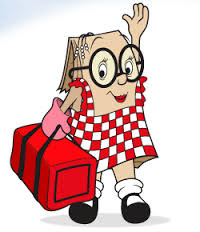 Lunch Lady operates at MJPS every Tuesday and Thursday.  All orders are done on-line, and a menu can be viewed on their website as well.  Please feel free to visit their website at www.lunchlady.ca to place your order.  Children simply come to the front foyer on Tuesdays and Thursdays to pick up their lunches.  Lunch Drop Off @ MJPS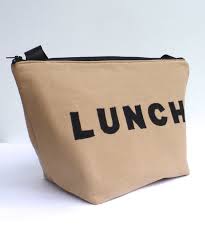 If you are dropping off a lunch for your child at the school, there is a table located outside the main office along with a pen and label papers.  Simply leave the lunch there and your child can come and pick it up.  The office will call on students if lunches have not been picked up within the first 5 minutes.
Still looking for before or after school childcare?  Quality childcare is available right here at MJPS.  Please contact SKD Bilingual Childcare at 905-239-6753.School Footwear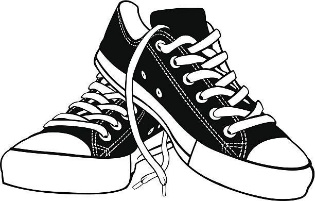 Footwear Requirements for School
All students will have physical education classes indoors and outdoors every week.  To ensure safe participation in physical activities, students need to have one pair of running shoes for outdoor use and one pair of clean running shoes for indoor use.  Indoor & Outdoor running shoes need to:-cover the toes and whole foot-secure properly to the foot so they cannot slip off-provide adequate support to the foot and ankle-have a sole that adequately grips the floor/groundFootwear that will not be permitted during indoor & outdoor Phys. Ed.:-sandals or flip flops-wedges or shoes with an elevated heel-loafers, slippers or ballet flats-boots of any kind are not permitted during indoor Phys. Ed.-boots will be permitted outdoors during inclement weather or winter monthsIf your family experiences difficulties with the above footwear requirements, please contact the school so we can work together to ensure your child’s safety and success.School Agendas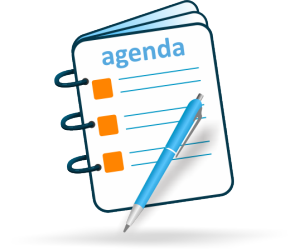 The school agendas are provided to students in grades 1 - 4 at no cost.  A big thank you to the 2018-19 School Community Council for their generous financial support of this communication tool!20 Days of Well-Being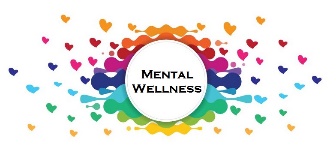 20 Days of Well-BeingFor the month of September, each class will be discussing different aspects of well-being.This weeks topics will be:Community CirclesYou are welcome hereYou are valuedRules & SafetyAll parents are encouraged to discuss these topics at the end of the day, and we will continue to provide you with the daily topics in our Week @ a glance.Jaguars Reading Program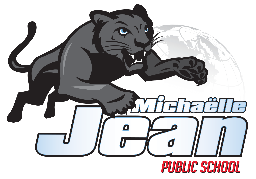 Jaguar Reading ProgramStudents have the opportunity to participate in the Jaguar Reading Program again this year.Grades JK-3 will need to complete 450 minutes of reading per level, and grades 4-8 will need to complete 900 minutes of reading per level.All forms need to be signed off by parents, and students can find the forms in the office in the Jaguar Reading Program box.Terry Fox Run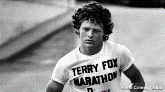 Terry Fox RunStudents will be participating in a Terry Fox Run on Friday, September 27th in the morning. We ask that each student bring a "Toonie for Terry" as a donation to the Terry Fox Foundation. If you would like to collect more donations, pledge forms will be available. More information will come home with your child later this month.RAIN DATE : Monday, September 30thDates to Note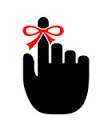 Sep 7 – Ukrainian Heritage DaySep 8 – International Literacy DaySep 9 - AshuraSep 10 - Bus Safety – All GradesSep 19 – Curriculum NightSep 26 -  SCC Elections and STEM Night (St. Donat Fundraiser)Sep 29 – NavratriSep 29 – Rosh HashanahSep 30 – Orange Shirt DayHow to ask you child, “How was school?” without asking “How was school?”Being creative in framing questions could be the difference between a one worded answer and starting an interesting conversation.1. Who is the funniest person in your class? Why are they funny?
2. If you could switch seats with anyone in the class, who would you trade with and why?
3. What was the funniest thing you saw today?
4. What word did your teacher say most today?
5. If you were able to be the teacher tomorrow, what would you do?
6. If you could be invisible for one day at school, what would you do?
7. What games do you play at recess/lunch? What do you do at recess/lunch?
8. What was the coolest thing you saw today?
9. How did you help someone today?
10. If your day had a theme song, what would it be?Source:  Atlantic Youth Digital Newsletter, August 2017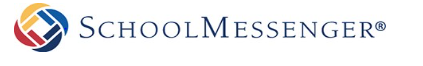 This is an important message for days when schools are open and buses are cancelled and your child is therefore unable to attend school. Parents/Guardians are required to report their child absent by calling the Safe Arrival line or entering your child’s absence using the SchoolMessenger website or app prior to the start of school.  Please use the “Bus Cancellation” absence code.  Your child’s absence will be entered as a grant day that will not count as an absence on their report card or count against perfect attendance.  This process is intended to ensure that bussed students who attend school on a bus cancelled day arrive at school safely.  It is important to be aware that if the absence is not entered, the SchoolMessenger system will generate calls asking you to verify the absence.  The ‘Bus Cancellation’ absence code should only be used on days when busses are cancelled in yourschool zone. 

If you have any questions please contact your child’s school.
